Come get acquainted with McKinley Middle Magnet and have fun while doing it!!  We are hosting an Orientation Camp for our incoming sixth graders!!  Students will rotate through the four core, art, drama, and music classes.  Breakfast and lunch will be provided.  Who:  2021-2022 Incomming Sixth GradersWhen:  June 28-July 1, 2021		Monday-Thursday                               OR            July 6-8 and July 12, 2021	Tuesday-Thursday and Monday, July 12th 8:00 a.m.-1:00 p.m. (Transportation will not be provided.)What:  ELA, Math, Science, Social Studies, Art, Drama, and MusicWhere:  McKinley Middle Magnet School (Face to Face)
Cost:  $75.00 per student (Payable online/cash payments accepted Saturday, May 22, 2021.)Registration: mckinleymiddlemagnet.comSpace is limited, so register soon.The registration deadline is May 20, 2021.Contact:  Ms. Buckner (sedwards@ebrschools.org)		225-388-0089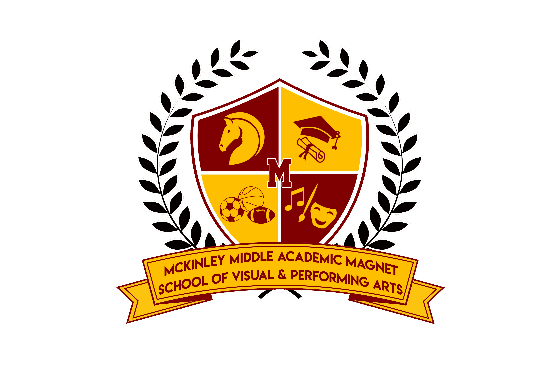 https://forms.gle/wnRL2f3bSFVA1usR9